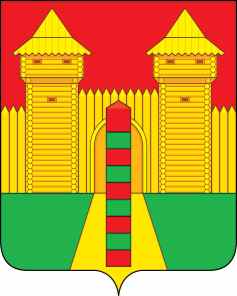 АДМИНИСТРАЦИЯ  МУНИЦИПАЛЬНОГО  ОБРАЗОВАНИЯ«ШУМЯЧСКИЙ  РАЙОН» СМОЛЕНСКОЙ  ОБЛАСТИРАСПОРЯЖЕНИЕот 14.04.2021г.  № 140-р         п. ШумячиВ связи с кадровыми изменениями в Администрации муниципального образования «Шумячский район» Смоленской области1. Внести в распоряжение Администрации муниципального образования «Шумячский район» Смоленской области от 19.11.2010 г. № 189-р «О назначении должностных лиц, ответственных за профилактику коррупционных и иных правонарушений» (в редакции распоряжений Администрации муниципального образования «Шумячский район» Смоленской области от 12.07.2012 г. № 130-р, 01.03.2013 г. № 39-р, 18.04.2016 г. № 90-р) (далее – распоряжение) следующие изменения:Пункт 1 распоряжения изложить в новой редакции:«1. Назначить ответственными за работу по профилактике коррупционных  и иных правонарушений в Администрации муниципального образования «Шумячский район» Смоленской области следующих должностных лиц:- Кулешова Инна Витальевна, управляющий делами Администрации муниципального образования «Шумячский район» Смоленской области;- Тимофеева Наталья Викторовна, ведущий специалист сектора организационного обеспечения деятельности Администрации муниципального образования «Шумячский район» Смоленской области.».2. Контроль за исполнением настоящего распоряжения возложить на управляющего делами Администрации муниципального образования «Шумячский район» Смоленской области И.В.Кулешову.И.п. Главы муниципального образования«Шумячский район» Смоленской области                                              Г.А. ВарсановаО внесении  изменений в распоряжение Администрации муниципального образования «Шумячский район» Смоленской области от 19.11.2010 г. № 189-р 